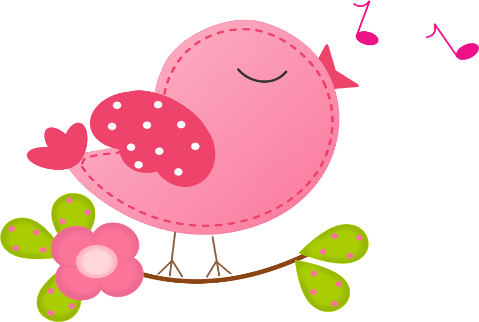 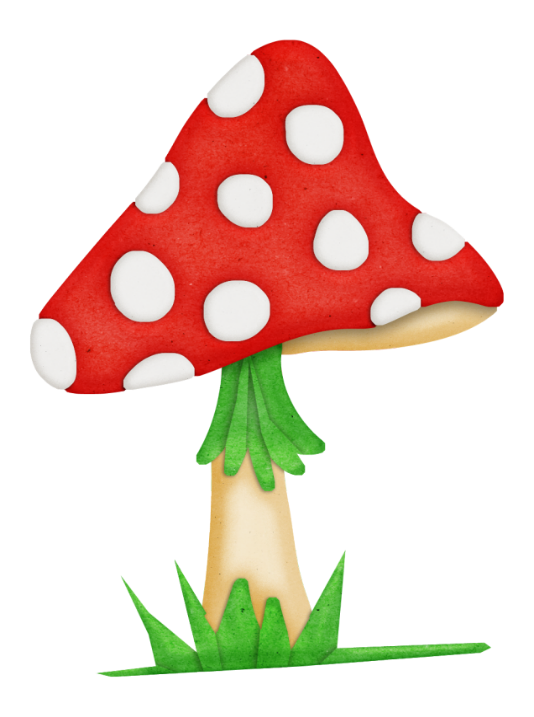 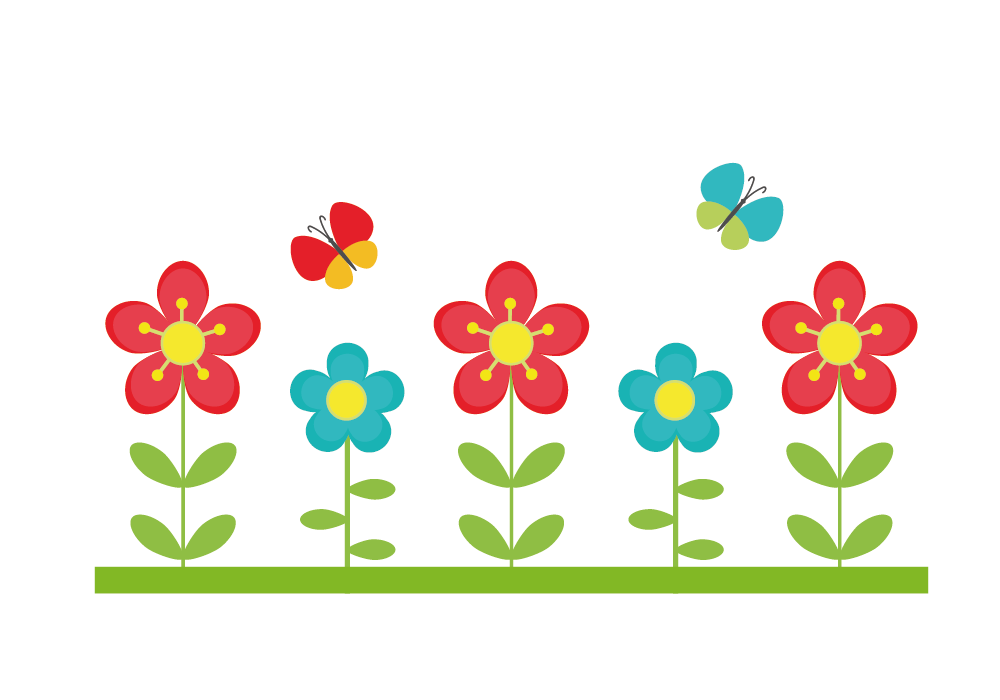 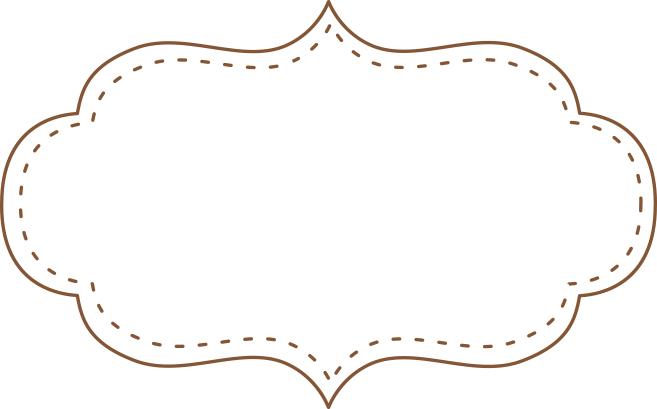 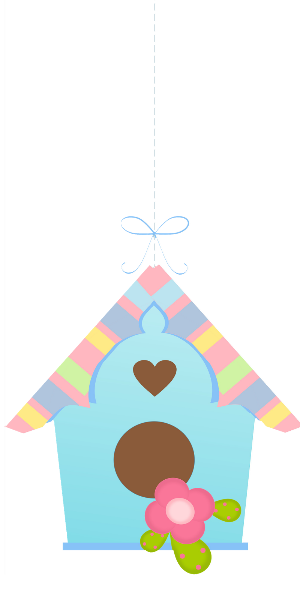 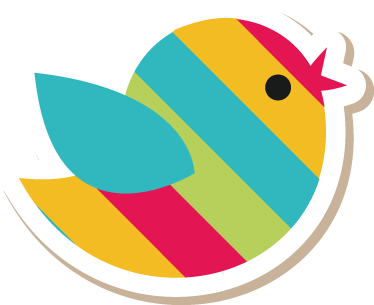 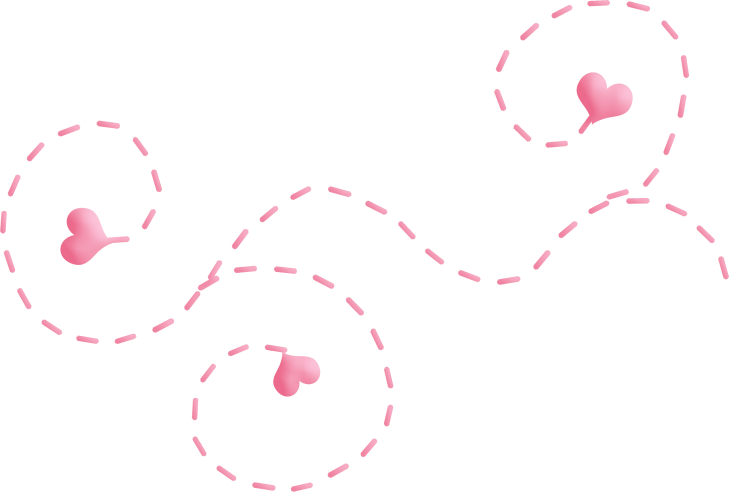 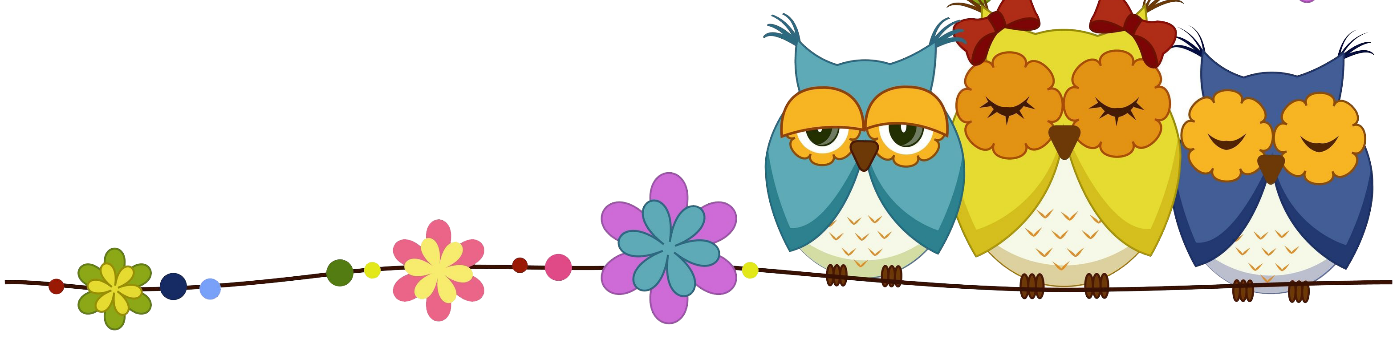 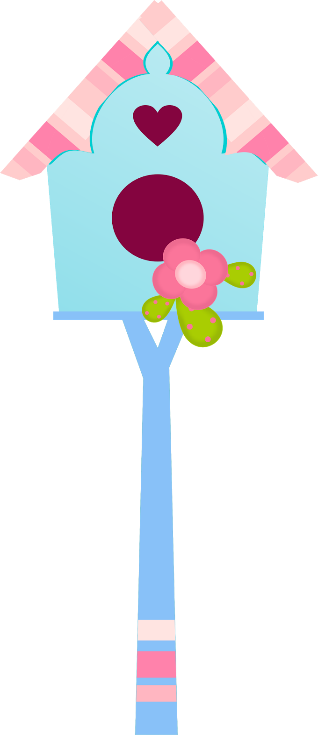 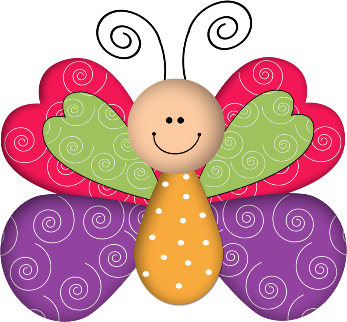 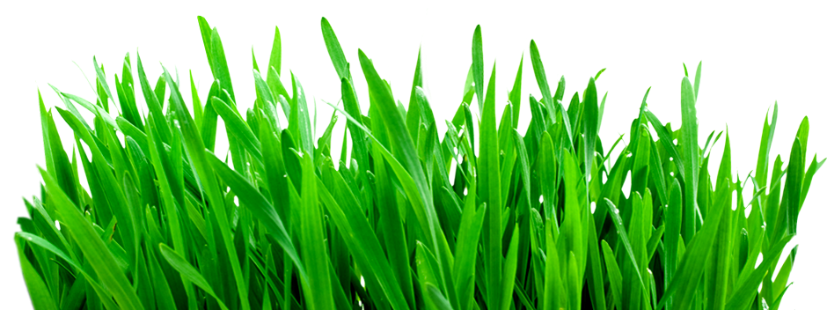 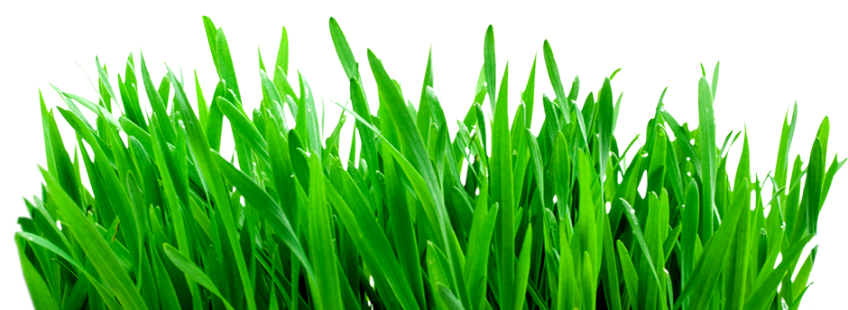 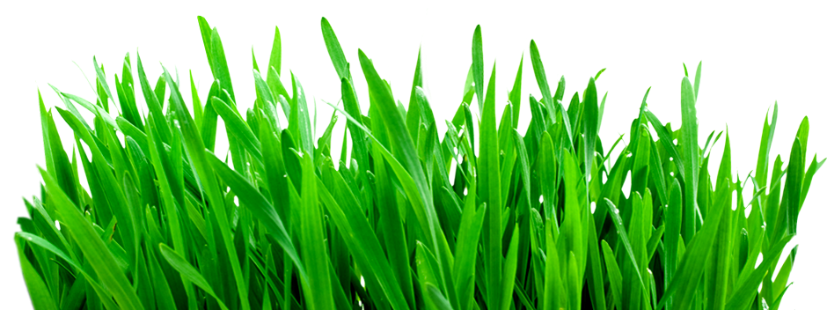 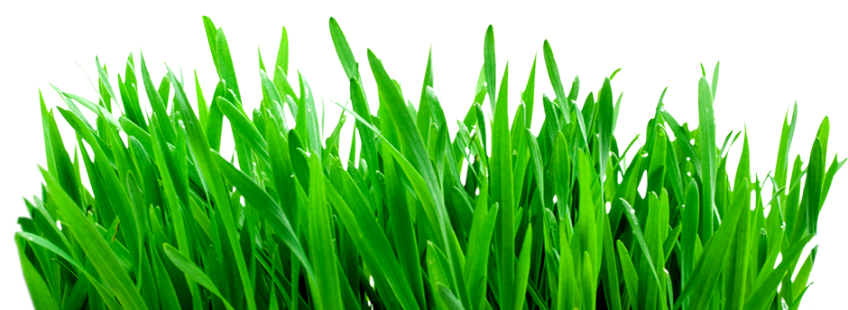 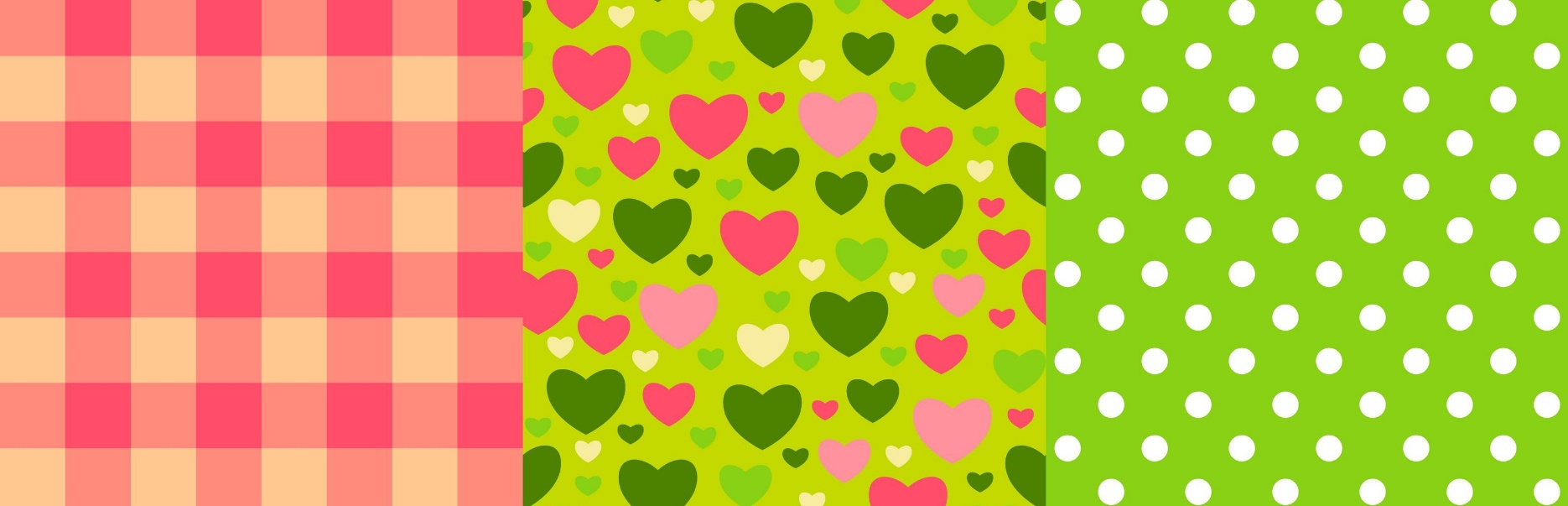 Nombre de la Profesora:Dirección: Número telefónico:Correo Electrónico:		Calendario de la SEP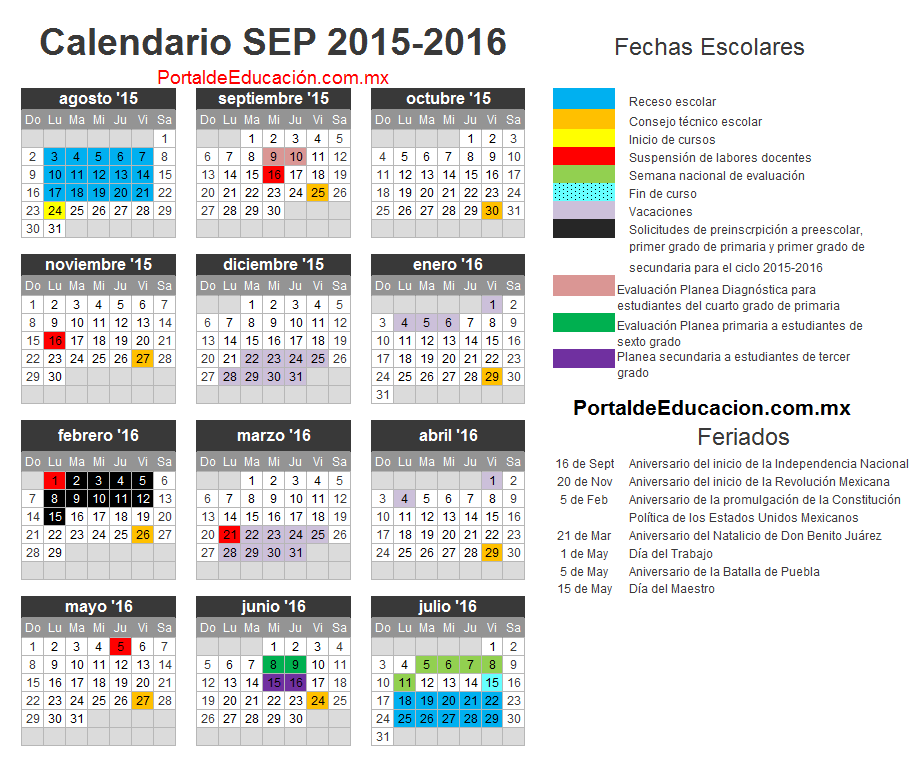 Directorio Telefónico 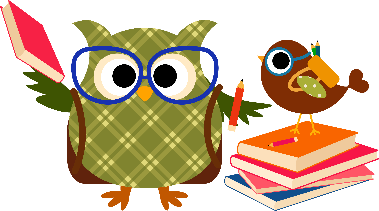 (Padres de familia)Directorio Telefónico(Personal) Cumpleaños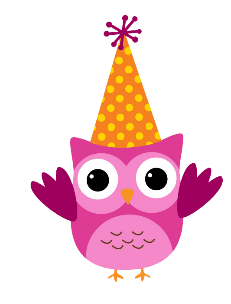 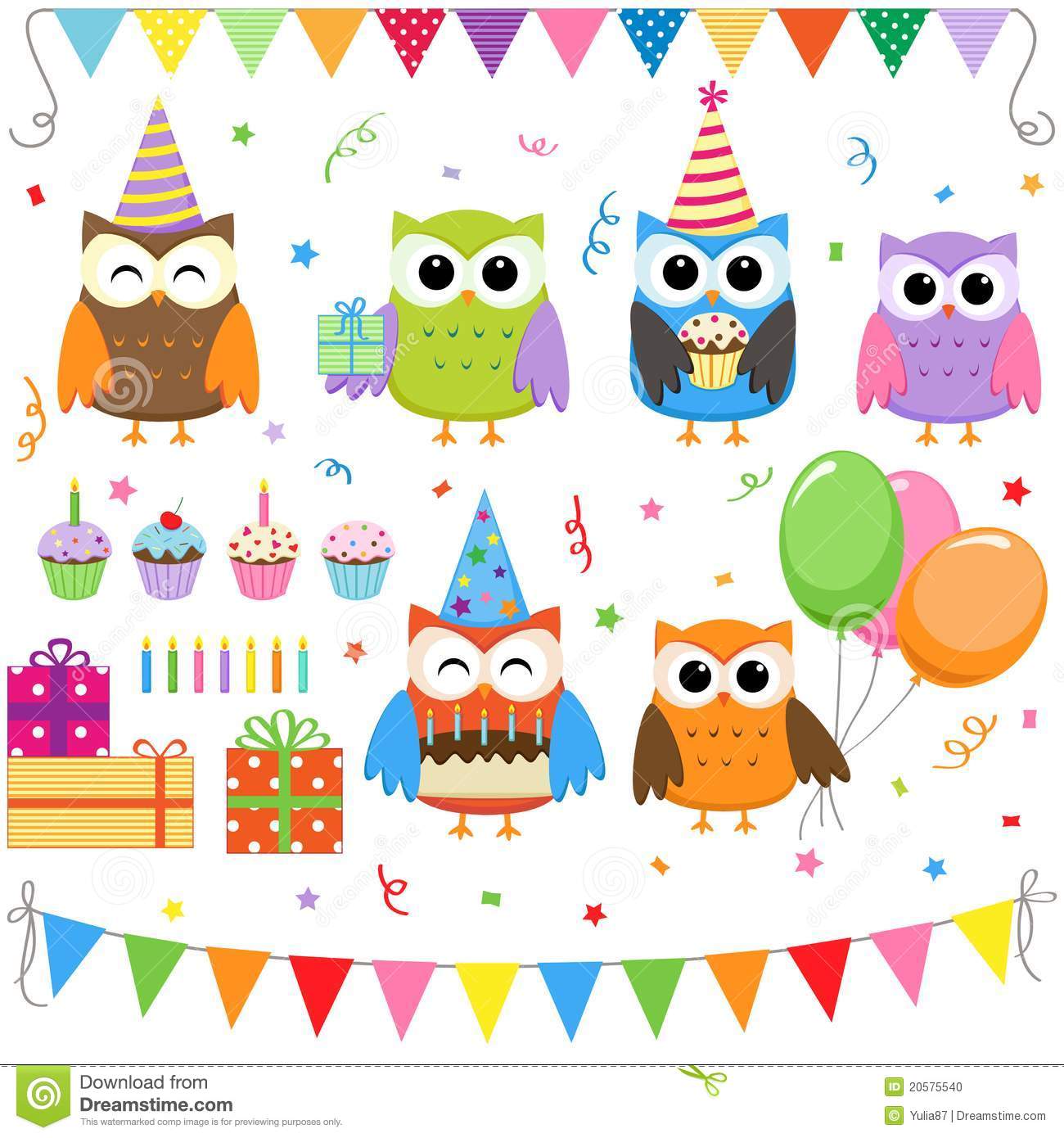 Comisiones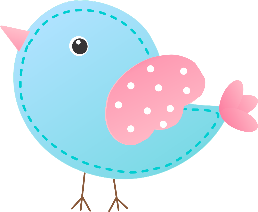 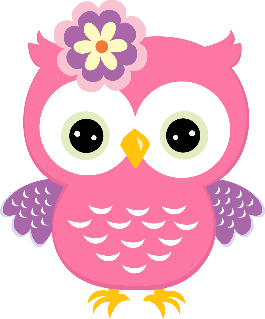 Periódico Mural 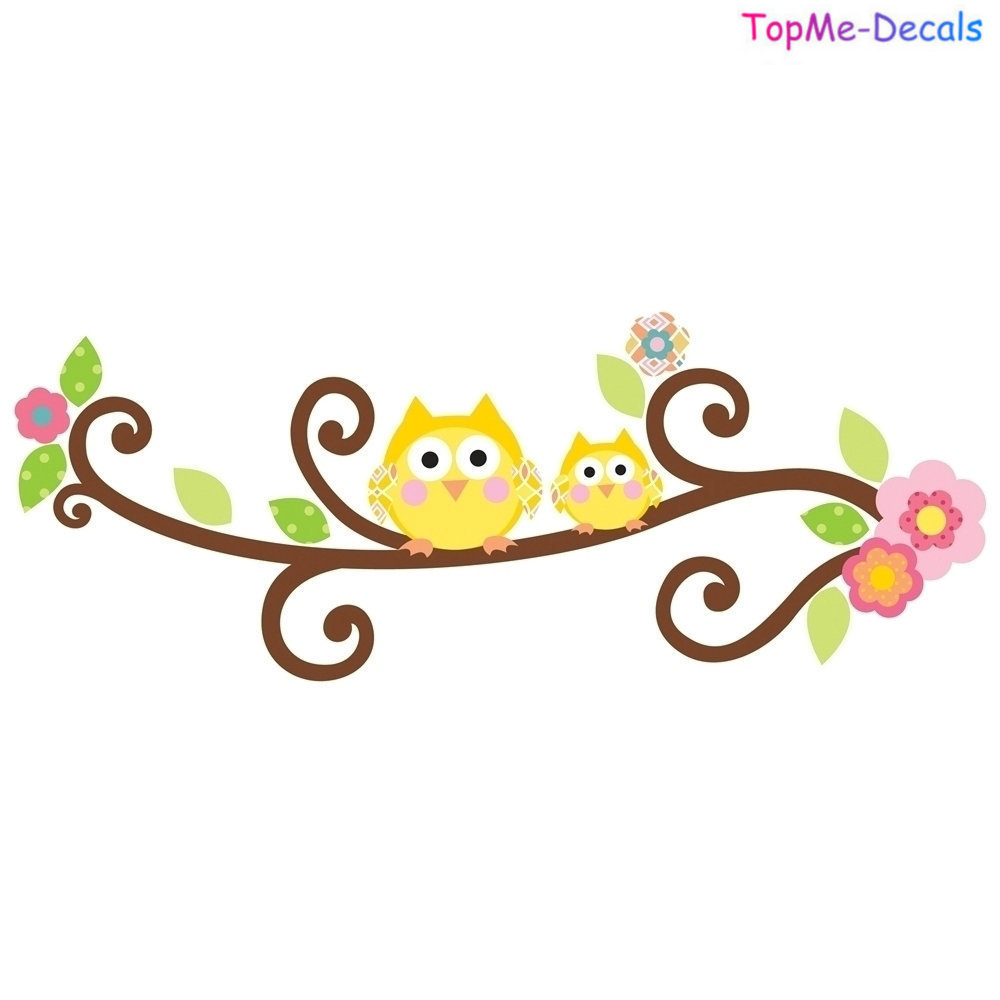 Estadística anual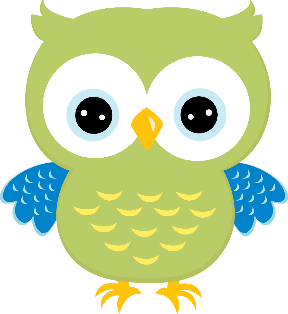 Ficha de Preinscripción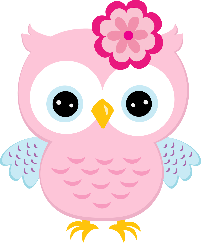 Horario de clases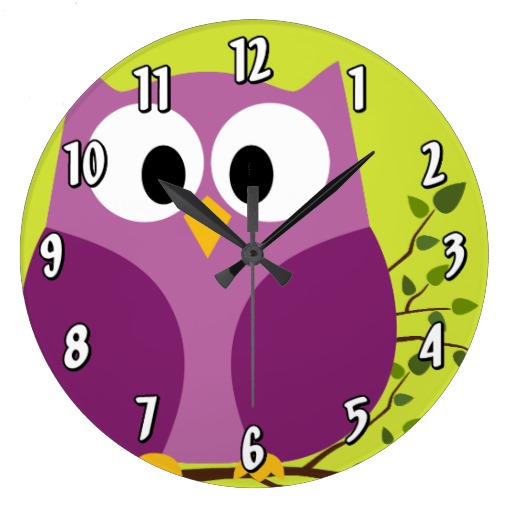 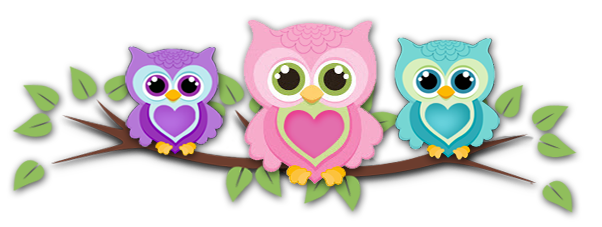 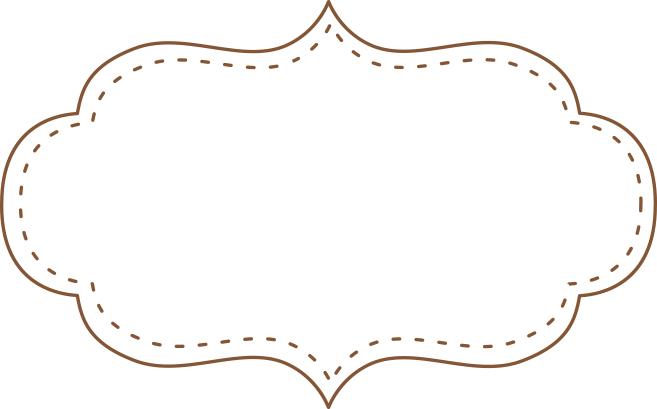 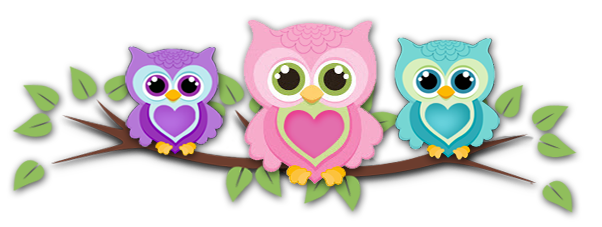 Valor del mes:LibertadEfemérides del mes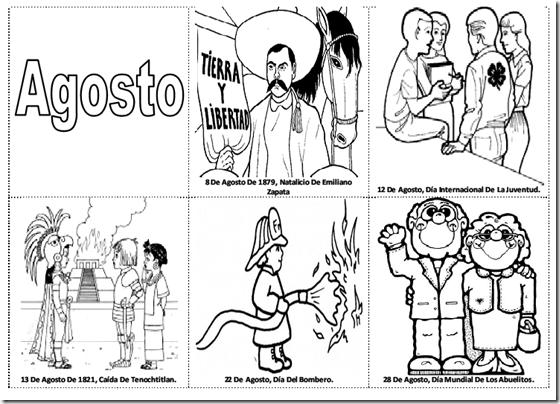 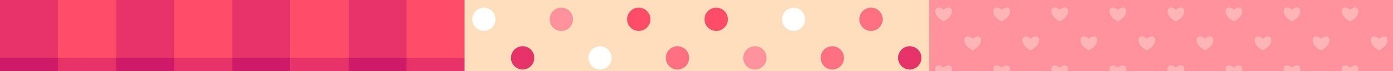 Consejo técnico escolar 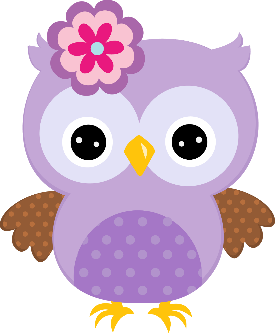 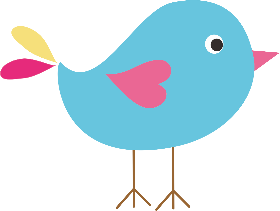 Asistencia de agosto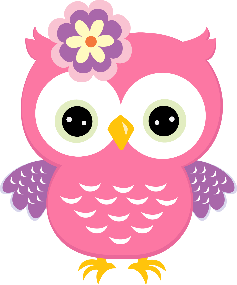 Resultados de evaluación diagnóstica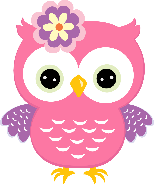 Primer Momento (agosto)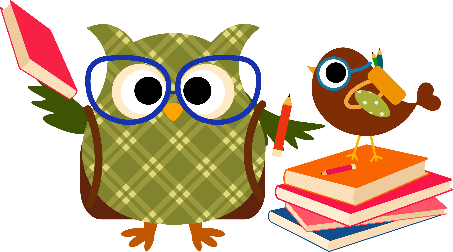 Registro de Competencia Lectora 1er. gradoReunión con padres de familiaFecha: ___________________________Acuerdos Asistencia de padres de familiaValor del mes:GenerosidadEfemérides del mes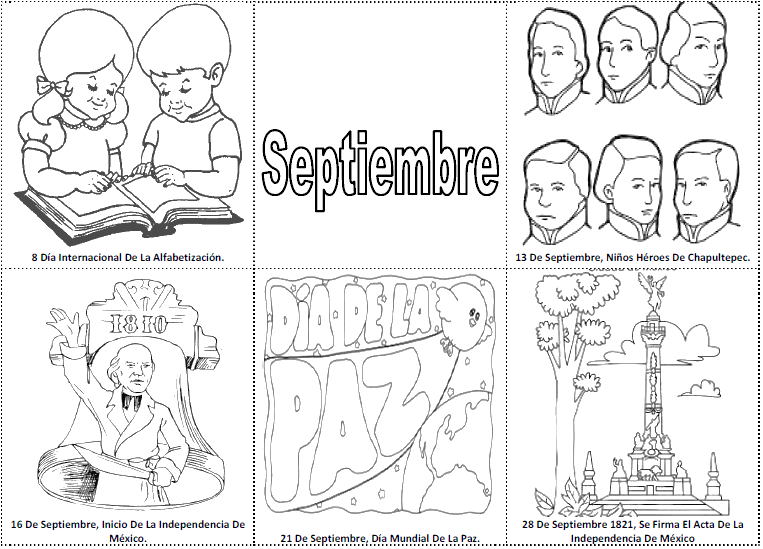 Consejo técnico escolar Asistencia de septiembreReunión con padres de familiaFecha: ___________________________Acuerdos Asistencia de padres de familiaValor del mes:Fortaleza Efemérides del mes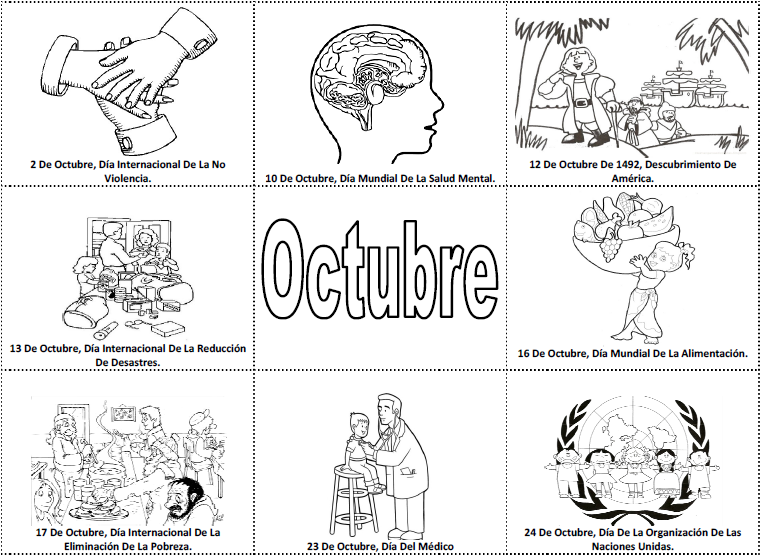 Consejo técnico escolar Asistencia de octubreRegistro de Evaluación (Primer bimestre)Reunión con padres de familiaFecha: ___________________________Acuerdos Asistencia de padres de familiaValor del mes:PerdónEfemérides del mes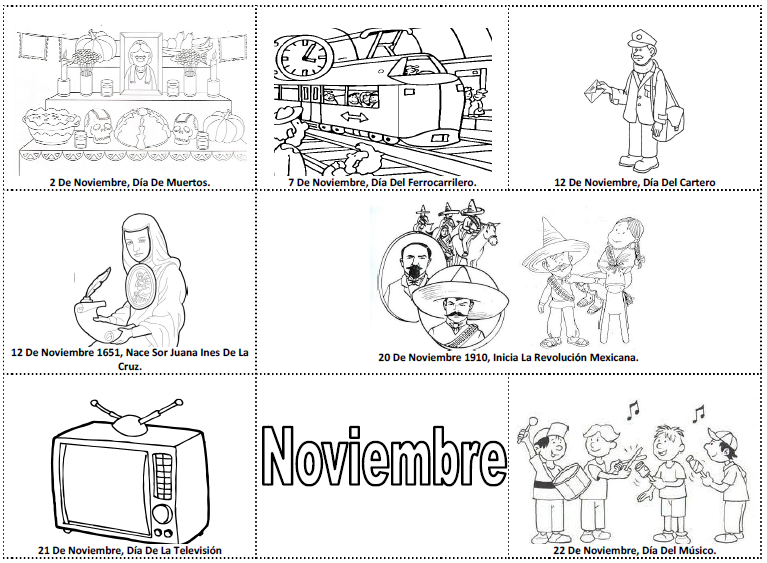 Consejo técnico escolar Asistencia de noviembreSegundo Momento (noviembre)Registro de Competencia Lectora 1er. gradoReunión con padres de familiaFecha: ___________________________Acuerdos Asistencia de padres de familiaValor del mes:JusticiaEfemérides del mes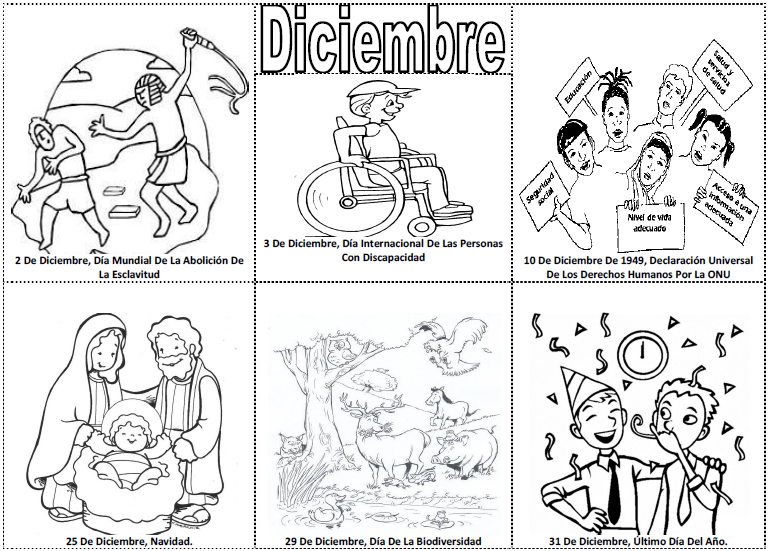 Consejo técnico escolarAsistencia de DiciembreRegistro de Evaluación (Segundo bimestre)Acuerdos Reunión con padres de familiaFecha: ___________________________Asistencia de padres de familiaValor del mes:DiálogoEfemérides del mes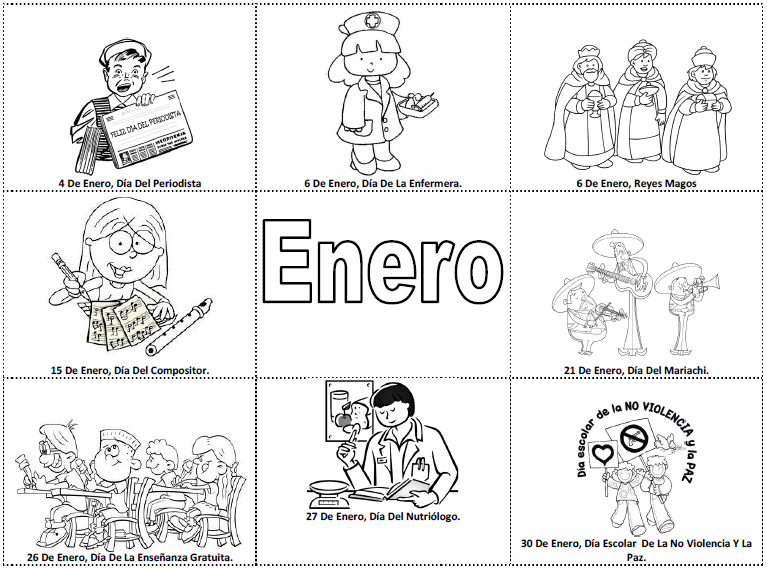 Consejo técnico escolarAsistencia de EneroReunión con padres de familiaFecha: ___________________________Acuerdos Asistencia de padres de familiaValor del mes:AmistadEfemérides del mes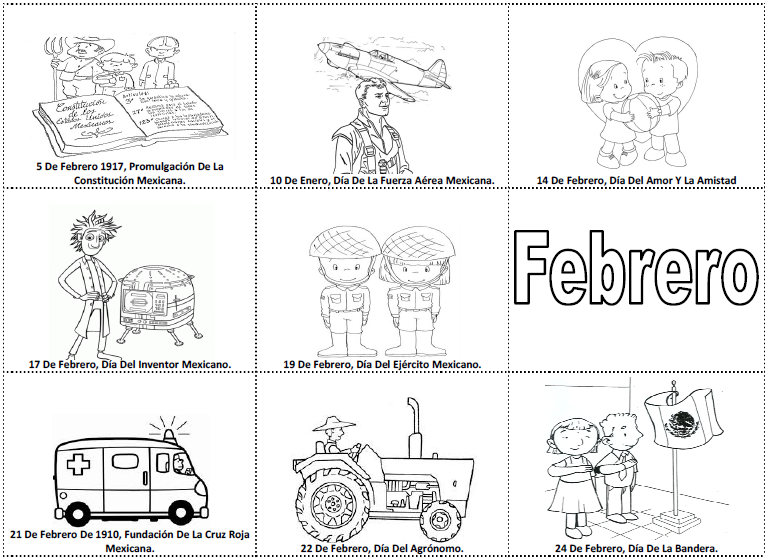 Consejo técnico escolarAsistencia de FebreroRegistro de Evaluación (Tecer bimestre)Reunión con padres de familiaFecha: ___________________________Acuerdos Asistencia de padres de familiaValor del mes:ResponsabilidadEfemérides del mes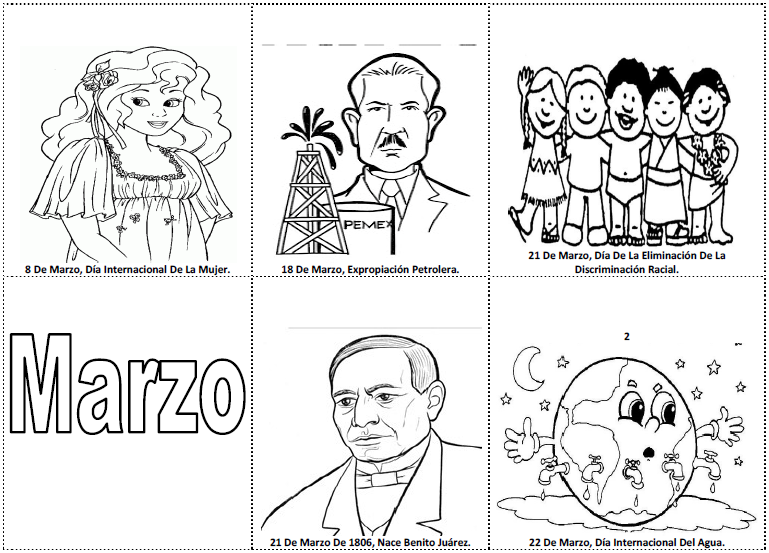 Consejo técnico escolarAsistencia de MarzoTercer Momento (noviembre)Registro de Competencia Lectora 1er. gradoReunión con padres de familiaFecha: ___________________________Acuerdos Asistencia de padres de familiaValor del mes:Humildad Efemérides del mes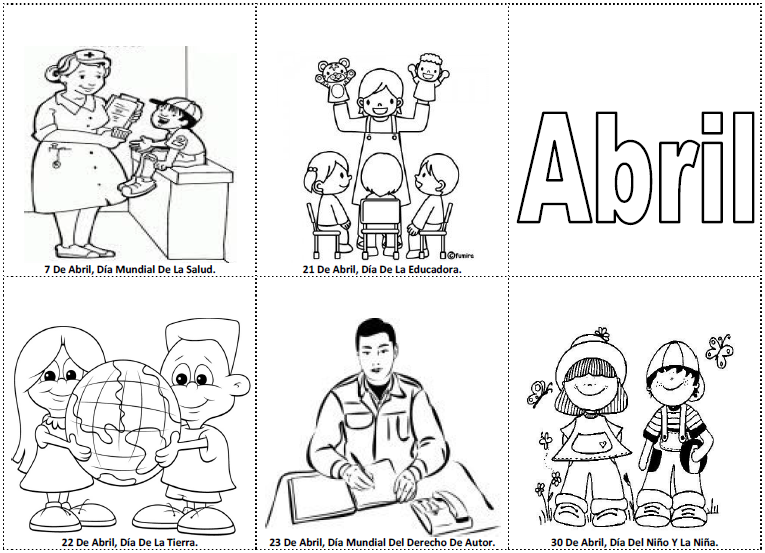 Consejo técnico escolarAsistencia de AbrilRegistro de Evaluación (Cuarto bimestre)Reunión con padres de familiaFecha: ___________________________Acuerdos Asistencia de padres de familiaValor del mes:PazEfemérides del mes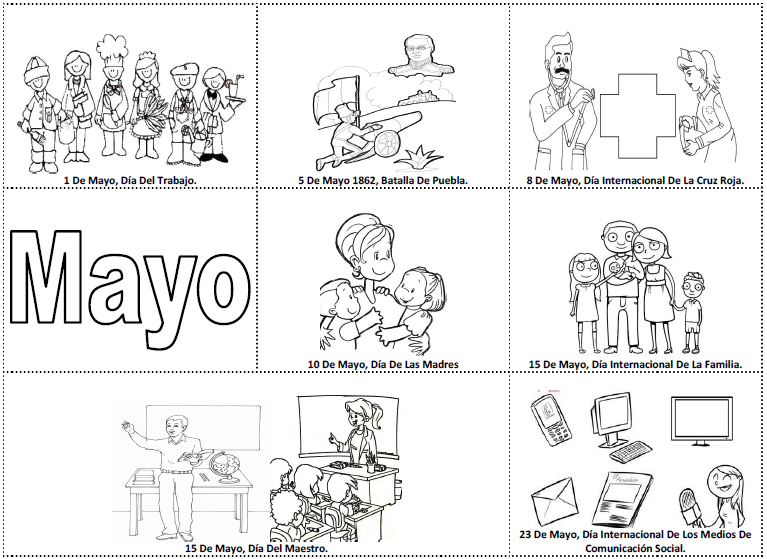 Consejo técnico escolarAsistencia de MayoReunión con padres de familiaFecha: ___________________________Acuerdos Asistencia de padres de familiaValor del mes:Solidaridad Efemérides del mes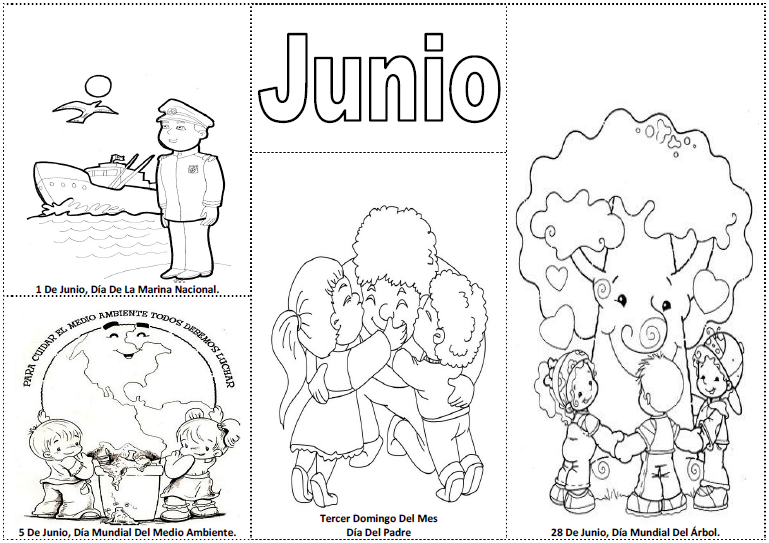 Consejo técnico escolarAsistencia de JunioCuarto Momento (noviembre)Registro de Competencia Lectora 1er. gradoRegistro de Evaluación (Quinto bimestre)Reunión con padres de familiaFecha: ___________________________Acuerdos Asistencia de padres de familia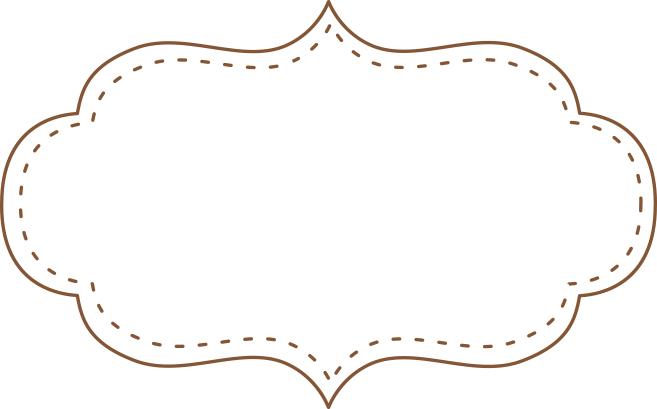 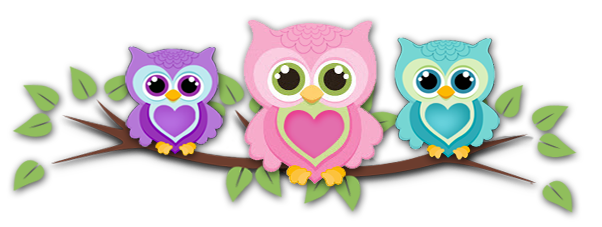 Valor del mes:GratitudEfemérides del mes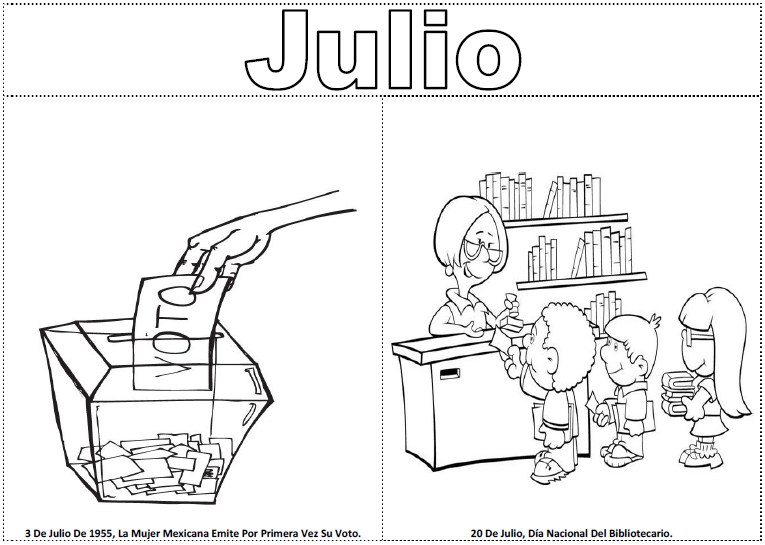 Asistencia de JulioReunión con padres de familiaFecha: ___________________________Acuerdos Asistencia de padres de familiaBIMESTRE I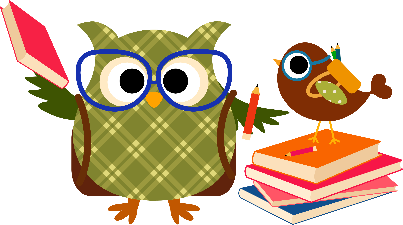 BIMESTRE IIBIMESTRE IIIBIMESTRE IVBIMESTRE VRegistro de: __________________________Registro de: __________________________Registro de: __________________________Registro de: __________________________Registro de: __________________________Registro de: __________________________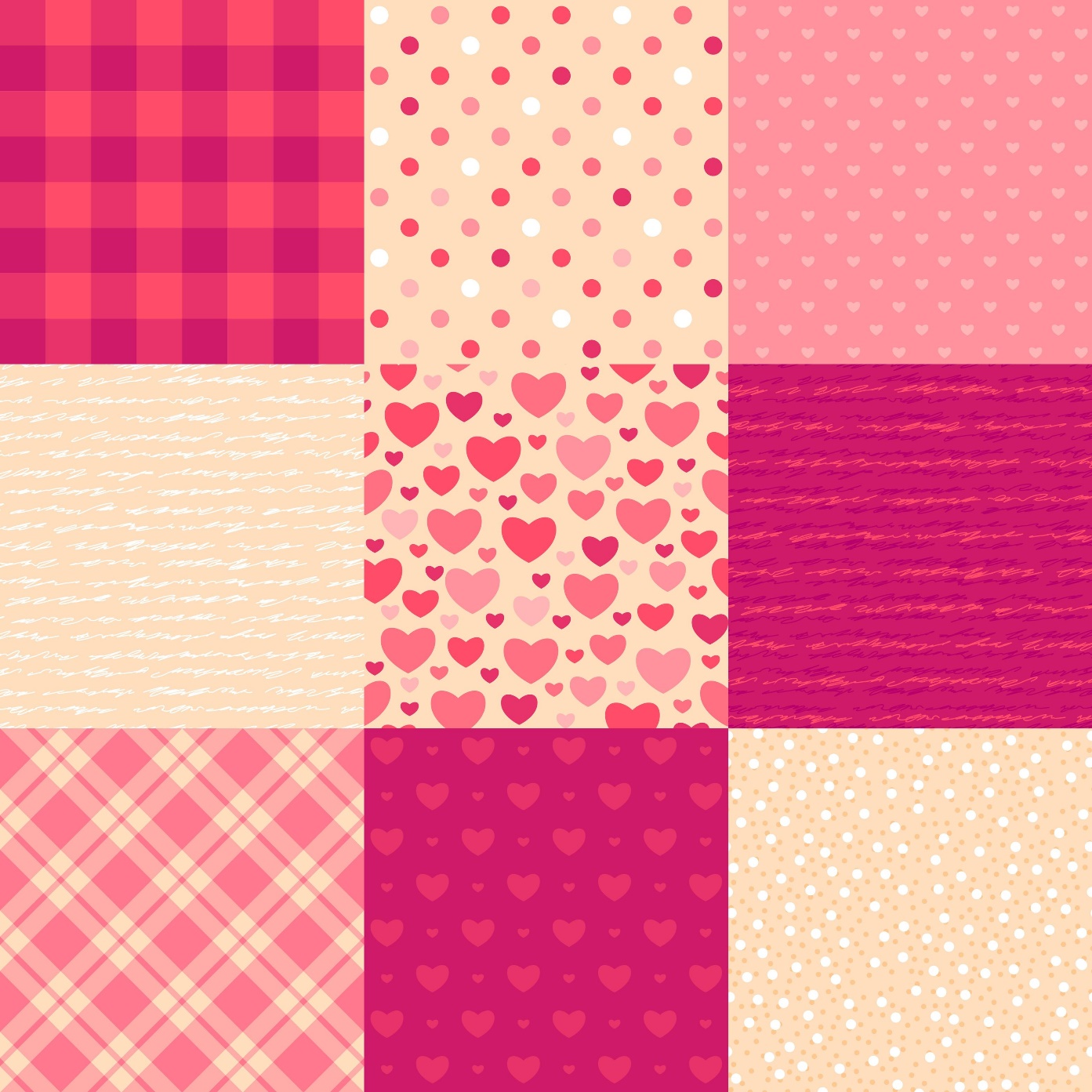 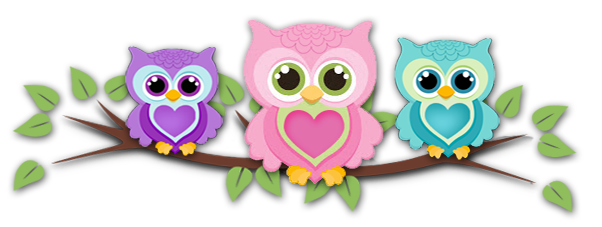 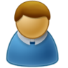 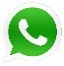 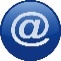 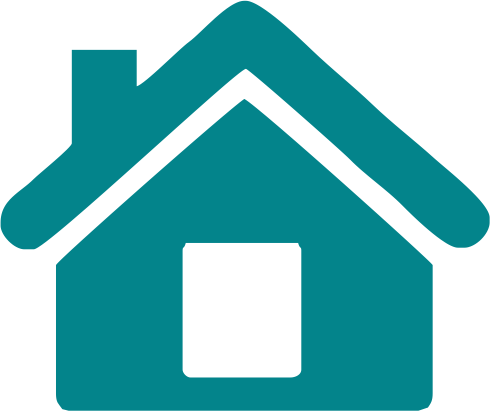 EneroFebreroMarzoAbrilMayoJunioJulioAgostoSeptiembre OctubreNoviembreDiciembreComisiónResponsableFecha MesResponsableAgostoSeptiembreOctubreNoviembreDiciembreEneroFebreroMarzoAbrilMayoJunioJulio Resumen estadístico del mes deInscripciónInscripciónInscripciónAltas en el mesAltas en el mesAltas en el mesBajas en el mesBajas en el mesBajas en el mesExistenciaExistenciaExistenciaDías Hábiles Resumen estadístico del mes deHMTHMTHMTHMTDías Hábiles AgostoSeptiembreOctubreNoviembreDiciembreEneroFebreroMarzoAbrilMayoJunioJulioTOTALNo.NombreFecha de NaC.CURPHoraLunesMartesMiércolesJuevesViernes DLMMJVS12345678910111213141516171819202122232425262728293031Lunes 17Martes 18Miércoles 19Jueves 20Viernes 21Lunes  24Martes 25Miércoles 26Jueves 27Viernes 28Lunes 31Pendientes del mesNo.NombreLMMJVLTNo.NombreNo.Nombre del alumnoComenta de qué puede tratar un texto a partir de su título.Localiza información específica en un texto.Opina sobre el contenido de un texto.12345678910111213141516171819202122232425262728293031323334353637383940No.Nombre del (la) alumno(a)Firma del padre, madre o tutorDLMMJVS123456789101112131415161718192021222324252627282930Martes 01Miércoles 02Jueves 03Viernes 04Lunes 07Martes 08Miércoles 09Jueves 10Viernes 11Lunes 14Martes 15Miércoles 16Jueves 17Viernes 18Lunes 21Martes 22Miércoles 23Jueves 24Viernes 25Lunes 28Martes 29Miércoles 30Pendientes del mesNo.NombreNo.Nombre del (la) alumno(a)Firma del padre, madre o tutorDLMMJVS12345678910111213141516171819202122232425262728293031Jueves 01Viernes 02Lunes 05Martes 06Miércoles 07Jueves 08Viernes 09Lunes 12Martes 13Miércoles 14Jueves 15Viernes 16Lunes 19Martes 20Miércoles 21Jueves 22Viernes 23Lunes 26Martes 27Miércoles 28Jueves 29Viernes 30Pendientes del mesNo.NombreNo.NombreNo.Nombre del (la) alumno(a)Firma del padre, madre o tutorDLMMJVS123456789101112131415161718192021222324252627282930Lunes 02Martes 03Miércoles 04Jueves 05Viernes 06Lunes 09Martes 10Miércoles 11Jueves 12Viernes 13Lunes 16Martes 17Miércoles 18Jueves 19Viernes 20Lunes 23Martes 24Miércoles 25Jueves 26Viernes 27Lunes 30Pendientes del mesNo.NombreNo.Nombre del alumnoComenta de qué puede tratar un texto a partir de su título.Localiza información específica en un texto.Opina sobre el contenido de un texto.12345678910111213141516171819202122232425262728293031323334353637383940No.Nombre del (la) alumno(a)Firma del padre, madre o tutorDLMMJVS12345678910111213141516171819202122232425262728293031Martes 01Miércoles 02Jueves 03Viernes 04Lunes 07Martes 08Miércoles 09Jueves 10Viernes 11Lunes 14Martes 15Miércoles 16Jueves 17Viernes 18Lunes 21Martes 22Miércoles 23Jueves 24Viernes 25Lunes 28Martes 29Miércoles 30Jueves 31Pendientes del mesNo.NombreNo.NombreNo.Nombre del (la) alumno(a)Firma del padre, madre o tutorDLMMJVS12345678910111213141516171819202122232425262728293031Viernes 01Lunes 04Martes 05Miércoles 06Jueves 07Viernes 08Lunes 11Martes 12Miércoles 13Jueves 14Viernes 15Lunes 18Martes 19Miércoles 20Jueves 21Viernes 22Lunes 25Martes 26Miércoles 27Jueves 28Viernes 29Pendientes del mes No.NombreNo.Nombre del (la) alumno(a)	Firma del padre, madre o tutorDLMMJVS1234567891011121314151617181920212223242526272829Lunes 01Martes 02Miércoles 03Jueves 04Viernes 05Lunes 08Martes 09Miércoles 10Jueves 11Viernes 12Lunes 15Martes 16Miércoles 17Jueves 18Viernes 19Lunes 22Martes 24Miércoles 24Jueves 25Viernes 26Lunes 29Pendientes del mesNo.NombreNo.NombreNo.Nombre del (la) alumno(a)Firma del padre, madre o tutorDLMMJVS12345678910111213141516171819202122232425262728293031Martes 01Miércoles 02Jueves 03Viernes 04Lunes 07Martes 08Miércoles 09Jueves 10Viernes 11Lunes 14Martes 15Miércoles 16Jueves 17Viernes 18Lunes 21Martes 22Miércoles 23Jueves 24Viernes 25Lunes 28Martes 29Miércoles 30Jueves 31Pendientes del mesNo.NombreNo.Nombre del alumnoComenta de qué puede tratar un texto a partir de su título.Localiza información específica en un texto.Opina sobre el contenido de un texto.12345678910111213141516171819202122232425262728293031323334353637383940No.Nombre del (la) alumno(a)Firma del padre, madre o tutorDLMMJVS123456789101112131415161718192021222324252627282930Viernes 01Lunes 04Martes 05Miércoles 06Jueves 07Viernes 08Lunes 11Martes 12Miércoles 13Jueves 14Viernes 15Lunes 18Martes 19Miércoles 20Jueves 21Viernes 22Lunes 25Martes 26Miércoles 27Jueves 28Viernes 29Pendientes del mesNo.NombreNo.NombreNo.Nombre del (la) alumno(a)Firma del padre, madre o tutorDLMMJVS12345678910111213141516171819202122232425262728293031Lunes 02Martes 03Miércoles 04Jueves 05Viernes 06Lunes 09Martes 10Miércoles 11Jueves 12Viernes 13Lunes 16Martes 17Miércoles 18Jueves 19Viernes 20Lunes 23Martes 24Miércoles 25Jueves 26Viernes 27Lunes 30Martes 31Pendientes del mesNo.NombreNo.Nombre del (la) alumno(a)Firma del padre, madre o tutorDLMMJVS123456789101112131415161718192021222324252627282930Miércoles 01Jueves 02Viernes 03Lunes 06Martes 07Miércoles 08Jueves 09Viernes 10Lunes 11Martes 12Miércoles 15Jueves 16Viernes 17Lunes 20Martes 21Miércoles 22Jueves 23Viernes 24Lunes 27Martes 28Miércoles 29Jueves 30Pendientes del mesNo.NombreNo.Nombre del alumnoComenta de qué puede tratar un texto a partir de su título.Localiza información específica en un texto.Opina sobre el contenido de un texto.12345678910111213141516171819202122232425262728293031323334353637383940No.NombreNo.Nombre del (la) alumno(a)Firma del padre, madre o tutorDLMMJVS12345678910111213141516171819202122232425262728293031Viernes 01Lunes 04Martes 05Miércoles 06Jueves 07Viernes 08Lunes 11Martes 12Miércoles 13Jueves 14Viernes 15PendientesNo.NombreNo.Nombre del (la) alumno(a)Firma del padre, madre o tutor		BIMESTRE I		BIMESTRE I		BIMESTRE ITareaAsignaturaDescripción12345678910111213141516171819202122232425No.Nombre		BIMESTRE II		BIMESTRE II		BIMESTRE IITareaAsignaturaDescripción12345678910111213141516171819202122232425No.Nombre		BIMESTRE III		BIMESTRE III		BIMESTRE IIITareaAsignaturaDescripción12345678910111213141516171819202122232425No.Nombre		BIMESTRE IV		BIMESTRE IV		BIMESTRE IVTareaAsignaturaDescripción12345678910111213141516171819202122232425No.Nombre		BIMESTRE V		BIMESTRE V		BIMESTRE VTareaAsignaturaDescripción12345678910111213141516171819202122232425No.NombreFecha: _______/_______/_______Alumno: ______________________________________________________Asunto: ___________________________________________OBSERVACIONES/ACUERDOS__________________________________________________________________________________________________________________________________________________________________________________________________________________________________________________________________________________________________________________________________________________________________________________FIRMA DEL PADRE, MADRE O TUTOR________________________________Fecha: _______/_______/_______Alumno: ______________________________________________________Asunto: ___________________________________________OBSERVACIONES/ACUERDOS__________________________________________________________________________________________________________________________________________________________________________________________________________________________________________________________________________________________________________________________________________________________________________________FIRMA DEL PADRE, MADRE O TUTOR________________________________Fecha: _______/_______/_______Alumno: ______________________________________________________Asunto: ___________________________________________OBSERVACIONES/ACUERDOS__________________________________________________________________________________________________________________________________________________________________________________________________________________________________________________________________________________________________________________________________________________________________________________FIRMA DEL PADRE, MADRE O TUTOR________________________________Fecha: _______/_______/_______Alumno: ______________________________________________________Asunto: ___________________________________________OBSERVACIONES/ACUERDOS__________________________________________________________________________________________________________________________________________________________________________________________________________________________________________________________________________________________________________________________________________________________________________________FIRMA DEL PADRE, MADRE O TUTOR________________________________Fecha: _______/_______/_______Alumno: ______________________________________________________Asunto: ___________________________________________OBSERVACIONES/ACUERDOS__________________________________________________________________________________________________________________________________________________________________________________________________________________________________________________________________________________________________________________________________________________________________________________FIRMA DEL PADRE, MADRE O TUTOR________________________________Fecha: _______/_______/_______Alumno: ______________________________________________________Asunto: ___________________________________________OBSERVACIONES/ACUERDOS__________________________________________________________________________________________________________________________________________________________________________________________________________________________________________________________________________________________________________________________________________________________________________________FIRMA DEL PADRE, MADRE O TUTOR________________________________Fecha: _______/_______/_______Alumno: ______________________________________________________Asunto: ___________________________________________OBSERVACIONES/ACUERDOS__________________________________________________________________________________________________________________________________________________________________________________________________________________________________________________________________________________________________________________________________________________________________________________FIRMA DEL PADRE, MADRE O TUTOR________________________________Fecha: _______/_______/_______Alumno: ______________________________________________________Asunto: ___________________________________________OBSERVACIONES/ACUERDOS__________________________________________________________________________________________________________________________________________________________________________________________________________________________________________________________________________________________________________________________________________________________________________________FIRMA DEL PADRE, MADRE O TUTOR________________________________Fecha: _______/_______/_______Alumno: ______________________________________________________Asunto: ___________________________________________OBSERVACIONES/ACUERDOS__________________________________________________________________________________________________________________________________________________________________________________________________________________________________________________________________________________________________________________________________________________________________________________FIRMA DEL PADRE, MADRE O TUTOR________________________________Fecha: _______/_______/_______Alumno: ______________________________________________________Asunto: ___________________________________________OBSERVACIONES/ACUERDOS__________________________________________________________________________________________________________________________________________________________________________________________________________________________________________________________________________________________________________________________________________________________________________________FIRMA DEL PADRE, MADRE O TUTOR________________________________Fecha: _______/_______/_______Alumno: ______________________________________________________Asunto: ___________________________________________OBSERVACIONES/ACUERDOS__________________________________________________________________________________________________________________________________________________________________________________________________________________________________________________________________________________________________________________________________________________________________________________FIRMA DEL PADRE, MADRE O TUTOR________________________________Fecha: _______/_______/_______Alumno: ______________________________________________________Asunto: ___________________________________________OBSERVACIONES/ACUERDOS__________________________________________________________________________________________________________________________________________________________________________________________________________________________________________________________________________________________________________________________________________________________________________________FIRMA DEL PADRE, MADRE O TUTOR________________________________Fecha: _______/_______/_______Alumno: ______________________________________________________Asunto: ___________________________________________OBSERVACIONES/ACUERDOS__________________________________________________________________________________________________________________________________________________________________________________________________________________________________________________________________________________________________________________________________________________________________________________FIRMA DEL PADRE, MADRE O TUTOR________________________________Fecha: _______/_______/_______Alumno: ______________________________________________________Asunto: ___________________________________________OBSERVACIONES/ACUERDOS__________________________________________________________________________________________________________________________________________________________________________________________________________________________________________________________________________________________________________________________________________________________________________________FIRMA DEL PADRE, MADRE O TUTOR________________________________No.NombreNo.NombreNo.NombreNo.NombreNo.NombreNo.Nombre